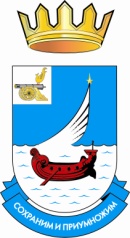 СОВЕТ ДЕПУТАТОВ ТРЕТЬЕГО СОЗЫВАРОДОМАНОВСКОГО СЕЛЬСКОГО ПОСЕЛЕНИЯГАГАРИНСКОГО РАЙОНА СМОЛЕНСКОЙ ОБЛАСТИРЕШЕНИЕот 27 февраля 2018 года			№ 8Об утверждении Положения о порядке представления и рассмотрения ежегодного отчета Главы муниципального образования Родомановского сельского поселения Гагаринского района Смоленской области о результатах деятельности органов местного самоуправленияНа основании части 111 статьи 35 и части 51 статьи 36 Федерального закона от 6 октября 2003 года № 131-ФЗ «Об общих принципах организации местного самоуправления в Российской Федерации», части 6 статьи 26 Устава Родомановского сельского поселения Гагаринского района Смоленской области, Совет депутатов Родомановского сельского поселения Гагаринского района Смоленской областиРЕШИЛ:1. Утвердить согласно приложению Положение о порядке представления и рассмотрения ежегодного отчета Главы муниципального образования Родомановское сельское поселение Гагаринского района Смоленской области о результатах своей деятельности, деятельности Администрации Родомановского сельского поселения Гагаринского района Смоленской области и результатах исполнения Администрацией Родомановского сельского поселения Гагаринского района Смоленской области.2. Решение Совета депутатов третьего созыва Родомановского сельского поселения Гагаринского района Смоленской области «Об утверждении Положения о порядке представления и рассмотрения ежегодного отчета Главы муниципального образования Родомановского сельского поселения Гагаринского района Смоленской области о результатах деятельности органов местного самоуправления» от 15.12.2017 года № 40 считать утратившим силу.3. Настоящее решение вступает в силу после официального опубликования в газете «Гжатский вестник» и подлежит размещению на страничке официального сайта муниципального образования «Гагаринский район» Смоленской области.4. Контроль за исполнением настоящего решения возложить на Комиссию по вопросам законности, правопорядка и депутатской этике.Глава муниципального образованияРодомановское сельское поселениеГагаринского района Смоленской области				Н.К. ИвановаПриложениек решению Совета депутатов Родомановского сельского поселенияот 27.02.2018 года № 8ПОЛОЖЕНИЕо порядке представления и рассмотрения ежегодного отчета Главы муниципального образования Родомановского сельского поселения Гагаринского района Смоленской областио результатах своей деятельности, деятельности Администрации Родомановского сельского поселения Гагаринского района Смоленской области1. Общие положения1.1. Настоящее Положение разработано в соответствии с Федеральным законом от 6 октября 2003 года № 131-ФЗ «Об общих принципах организации местного самоуправления в Российской Федерации», Уставом Родомановского сельского поселения Гагаринского района Смоленской области в целях организации взаимодействия и последующей координации работы органов местного самоуправления Родомановского сельского поселения Гагаринского района Смоленской области в процессе подготовки ежегодного отчета Главы муниципального образования Родомановского сельского поселения Гагаринского района Смоленской области о результатах своей деятельности, деятельности Администрации Родомановского сельского поселения Гагаринского района Смоленской области, в том числе о решении вопросов, поставленных Советом депутатов Родомановского сельского поселения Гагаринского района Смоленской области (далее – ежегодный отчет Главы муниципального образования).1.2. Положение устанавливает порядок представления в Совет депутатов Родомановского сельского поселения Гагаринского района Смоленской области (далее – Совет депутатов), рассмотрения Советом депутатов и оформления результатов ежегодного отчета Главы муниципального образования. 1.3. Рассмотрение и заслушивание ежегодного отчета Главы муниципального образования осуществляется на открытом заседании Совета депутатов, на которое приглашаются жители муниципального образования, представители государственных органов власти и органов местного самоуправления, руководители предприятий и учреждений, а также представители политических партий, общественных объединений и средств массовой информации.2. Содержание ежегодного отчета Главы муниципального образования2.1. Ежегодный отчет Главы муниципального образования отражает результаты деятельности Главы муниципального образования Родомановского сельского поселения Гагаринского района Смоленской области (далее – Глава муниципального образования)и результаты деятельности Администрации Родомановского сельского поселения Гагаринского района Смоленской области, в том числе по решению вопросов, поставленных Советом депутатов.2.2. Ежегодный отчет Главы муниципального образования должен включать в себя текстовую (описательную) часть, а также отчет о достигнутых значениях показателей в отчетном периоде. 2.3. Текстовая (описательная) часть ежегодного отчета Главы муниципального образования содержит следующую информацию:1) оценку социально-экономического положения в муниципальном образовании, положительная и отрицательная динамика:- социально-демографическая ситуация (численность постоянного населения, уровень рождаемости, смертности; социально-демографический состав; образовательный уровень населения, структура занятости, уровень безработицы, доходы населения);- экономический потенциал (отраслевая структура экономики, бюджетообразующие предприятия, показатели уровня и объемов производства; малый бизнес; инвестиции в основной капитал); - социальную инфраструктуру (образование, здравоохранение, культура и т.д.);- инженерная инфраструктура (ЖКХ, благоустройство, жилищное строительство и т.п.); - характеристика структуры местного бюджета, основные показатели его исполнения (уровень собственных доходов, потенциальные возможности увеличения доходной части бюджета);- ключевые проблемы социально-экономического развития муниципального образования;- характеристика задач и перспективных направлений социально-экономического развития муниципального образования (повышение инвестиционной привлекательности, работа по увеличению собственной доходной базы местного бюджета и т.п.). 2) основные направления деятельности в отчетном периоде, достигнутые по ним результаты:- реализация полномочий по решению вопросов местного значения муниципального образования; - взаимодействие с органами государственной власти, органами местного самоуправления иных муниципальных образований, гражданами и организациями;- работа с обращениями граждан, личный прием граждан;- осуществление правотворческой инициативы;- осуществление отдельных государственных полномочий, переданных органам местного самоуправления федеральными и областными законами.3) деятельность Главы муниципального образования по решению вопросов, поставленных перед ним Советом депутатов, достигнутые результаты.4) основные цели и направления деятельности на предстоящий период.2.4. Ежегодный отчет Главы муниципального образования может содержать иную информацию об осуществлении Главой муниципального образования иных полномочий в соответствии с федеральными, областными законами, Уставом муниципального образования Родомановского сельского поселения Гагаринского района Смоленской области.2.5. В качестве комментария к ежегодному отчету Главы муниципального образования могут быть приложены презентационные материалы, слайды, таблицы, мониторинговые исследования, иллюстрации и иные материалы.2.6. В основу ежегодного отчета Главы муниципального образования должны быть положены ключевые показатели оценки эффективности деятельности органов местного самоуправления в соответствии с системой показателей, утвержденных Указом Президента Российской Федерации от 28.04.2008 № 607 «Об оценке эффективности деятельности органов местного самоуправления городских округов и муниципальных районов», а также результаты мониторинга реализации документов стратегического планирования муниципального образования.2.7. При обосновании достигнутых значений показателей дается краткое пояснение, характеристика мер, реализуемых Главой муниципального образования, с помощью которых ему удалось улучшить значение показателей, а также пояснения по показателям с негативной тенденцией развития.3. Порядок представления Главой муниципального образования ежегодного отчета 3.1. Ежегодный отчет Главы муниципального образования представляется в Совет депутатов в месячный срок со дня истечения 12 месяцев с момента вступления в должность избранного Главы муниципального образования и считается представленным в Совет депутатов тем числом, каким он был зарегистрирован в системе электронного документооборота Совета депутатов.3.2. Ежегодный отчет Главы муниципального образования представляется на бумажном и электронном носителях.3.3. Непредставление ежегодного отчета Главы муниципального образования или нарушение сроков представления ежегодного отчета Главы муниципального образования в сочетании с другими основаниями может служить основанием для неудовлетворительной оценки Советом депутатов деятельности Главы муниципального образования.4. Порядок рассмотрения ежегодного отчета Главы муниципального образования4.1. Заседание Совета депутатов по рассмотрению ежегодного отчета Главы муниципального образования проводится не позднее 45 дней со дня его представления в Совет депутатов.4.2. По итогам предварительного согласования председателя Совета депутатов и Главы муниципального образования Родомановского сельского поселения Гагаринского района Смоленской области дата, место и время проведения заседания по ежегодному отчету Главы муниципального образования определяются распоряжением председателя Совета депутатов. 4.3. Информация о дате, месте и времени проведения заседания Совета депутатов по ежегодному отчету Главы муниципального образования публикуется в официальном печатном средстве массовой информации Родомановского сельского поселения Гагаринского района Смоленской области не менее чем за 5 рабочих дней до даты его проведения.4.4. Глава муниципального образования в письменной форме уведомляется о дате, времени и месте заседания Совета депутатов по вопросу заслушивания ежегодного отчета Глава муниципального образования не менее чем за 5 рабочих дней до дня его проведения.4.5. Ежегодный отчет Главы муниципального образования не позднее следующего рабочего дня после дня его представления в Совет депутатов направляется во все депутатские комиссии Совета депутатов для предварительного рассмотрения. 4.6. Комиссией Совета депутатов, ответственной за организацию рассмотрения ежегодного отчета Главы муниципального образования, является комиссия по вопросам законности, правопорядка и депутатской этике (далее – ответственная комиссия Совета депутатов).4.7. Депутатские комиссии Совета депутатов осуществляют предварительное рассмотрение ежегодного отчета Главы муниципального образования в соответствии с регламентом Совета депутатов.4.8. Ответственная комиссия Совета депутатов на основании материалов, поступивших от депутатских комиссий по итогам предварительного рассмотрения, готовят обобщенное мнение депутатов по ежегодному отчету Главы муниципального образования и направляют его в письменной форме Главе муниципального образования не позднее, чем за 15 рабочих дней до дня соответствующего заседания Совета депутатов.4.9. Ежегодный отчет Главы муниципального образования предоставляется Совету депутатов на заседании в форме отчетного доклада Главы муниципального образования. Структура отчетного доклада определяется Главой муниципального образования самостоятельно. 4.10. Вопросы рассмотрения ежегодного отчета Главы муниципального образования, не урегулированные настоящим Положением, решаются в соответствии с регламентом Совета депутатов.5. Решение об оценке деятельности Главы муниципального образования5.1. По результатам рассмотрения ежегодного отчета Главы муниципального образования депутаты Совета депутатов принимают решение об оценке деятельности Главы муниципального образования по результатам ежегодного отчета Главы муниципального образования. 5.2. Определяющими являются следующие критерии оценки:- итоги исполнения бюджета муниципального образования;- результаты исполнения решений Совета депутатов;- уровень освоения денежных средств по приоритетным и инвестиционным проектам, по муниципальным, региональным и федеральным программам;- выполнение долгосрочных и комплексных муниципальных программ;- отсутствие задолженности по заработной плате работников муниципальных организаций;- эффективность работы с жалобами и обращениями граждан;- решение вопросов, поставленных Советом депутатов перед Главой муниципального образования и Администрацией Родомановского сельского поселения Гагаринского района Смоленской области.5.3. Решение по ежегодному отчету Главы муниципального образования принимаются депутатами Совета депутатов открытым голосованием большинством голосов от установленной численности депутатов Совета депутатов.5.4. Решение Совета депутатов об оценке деятельности Главы муниципального образования по результатам ежегодного отчета Главы муниципального образования включают в себя следующие положения:1) об утверждении (принятии к сведению) ежегодного отчета Главы муниципального образования;2) удовлетворительную или неудовлетворительную оценку деятельности Главы муниципального образования по результатам ежегодного отчета Главы муниципального образования. В случае неудовлетворительной оценки деятельности Главы муниципального образования по результатам ежегодного отчета Главы муниципального образования указываются причины, по которым деятельность Главы муниципального образования оценена неудовлетворительно.6. Порядок опубликования (обнародования) решения Совета депутатов по результатам рассмотрения и заслушивания ежегодного отчета Главы муниципального образования6.1 Решение Совета депутатов об оценке деятельности Главы муниципального образования по результатам ежегодного отчета Главы муниципального образования вступает в силу со дня его подписания и подлежит опубликованию в газете «Гжатский вестник» в течение 10 дней.Одновременно с решением публикуется информация о размещении ежегодного отчета Главы муниципального образования.6.2. Ежегодный отчет Главы муниципального образования в течение 5 дней со дня его рассмотрения размещается на страничке Родомановского сельского поселения официального сайта Администрации муниципального образования «Гагаринский район» Смоленской области.